Jak zorganizować dzieciom warunki do nauki w domu ?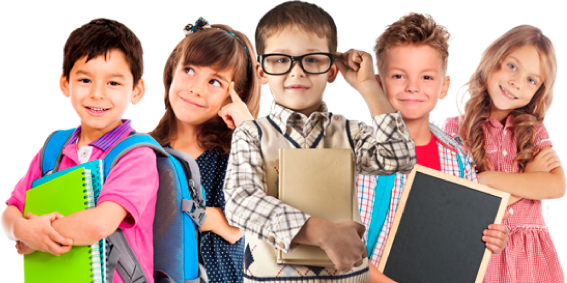 Drodzy Rodzice, dzieci  przebywające w domu, nie są na feriach, to także czas nauki, samodzielnej nauki. Dobrą organizacją pracy możemy pomóc naszym dzieciom w przejściu przez ten nowy  okres –  zdalnej nauki.Aby sprawnie  przebiegało odrabianie lekcji powinniśmy ustalić harmonogram pracy  dla całej rodziny. Bywają rodziny, które posiadają tylko jeden komputer.  Trzeba uszanować sytuację, że każdy z domowników chce skorzystać z  komputera,  dlatego powinniśmy wyznaczyć stałe godziny pracy dla każdego członka rodziny. Szkoły zamknięte, ale to jest czas, kiedy należy całkiem po nowemu zorganizować  edukację domową – z pożytkiem dla dzieci i opiekujących się nimi rodziców. Internet w tym zakresie daje ogromne możliwości. Warto nie zapominać o czytaniu książek, lektur, obejrzeniu wartościowych filmów fabularnych, dokumentalnych.Warto dać dzieciom możliwość wyboru i sięgnięcia po to, co je interesuje. Można namówić je do zrobienia tego, co mogą poćwiczyć samodzielnie. Można  wykorzystać atrakcyjne formy – matematyka na platformie online może okazać się całkiem fajna. Można nawet ustalić coś w rodzaju domowego planu lekcji. Naradźcie się wspólnie z dziećmi – nie przyjmujcie na siebie roli nauczyciela, ale wspólnie poszukajcie ciekawych źródeł wiedzy, zaplanujcie czas, włączcie dzieci w ten proces kryzysowego zarządzania domem, to też je czegoś nauczy.Proponujemy  zacząć od wspólnego z dziećmi przejrzenia zasobów Internetu i wybrania tych, z których będziecie korzystać. Oto strony i serwisy, które mogą być pomocne w zorganizowaniu edukacji w domu:Khan Academy – krótkie filmy wyjaśniają poszczególne zagadnienia z zakresu matematyki, biologii, fizyki, chemii, sztuki czy programowania, które potem można przećwiczyć w zadaniach online. Pi-Stacja – tu również znajdziecie krótkie wideo-tutoriale matematyczne, obejmujące cały zakres podstawy programowej z matematyki dla szkoły podstawowej. Do poszczególnych tematów są też przygotowane zadania i ćwiczenia online.Baza wiedzy fundacji Adamed SmartUp – wideo i nie tylko – popularyzatorzy nauki prezentują rozmaite tematy z dziedziny biologii, chemii i fizyki.Pan Belfer – wideo-lekcje chemii nagrane przez przebojowego nauczyciela Dawida Łasińskiego. Zgodne z podstawą programową.Mówiąc inaczej – kanał YouTube o języku polskim i jego subtelnościach.Uniwersytet Dzieci – kanał na YouTube Fundacji Uniwersytet Dzieci zawiera filmy z zakresu edukacji przyrodniczej, społecznej, technologicznej ale jest tu też sporo materiałów o emocjach i radzeniu sobie z nimi oraz takich, które pomogą dzieciom zyskać większą samoświadomość.Crazy Nauka – największy polski popularnonaukowy blog, gdzie znajdziecie wiele artykułów na różne naukowe tematy. Rzetelna wiedza, żadnych plotek, czy mitów. Godne zaufania źródło, które warto pokazać dzieciom, przy okazji można przegadać temat weryfikowania informacji i odróżniania faktów od mitów – ten temat też poruszają autorzy Crazy Nauki.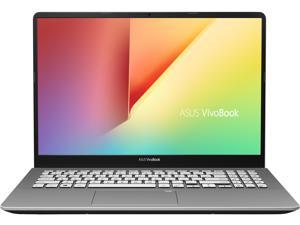 Platformy do ćwiczeń onlineQuizMe – można wykorzystać do zabawy w sprawdzanie wiedzy z wielu dziedzin – m.in. geografii, astronomii, chemii, fizyki, języków (polskiego i obcych). To serwis pełen quizów, testów i łamigłówek.Matlandia – dla uczniów klas 4-8. Ten serwis dostępny jest odpłatnie, roczny abonament to koszt 27 zł. Są tu rozmaite zadania dostosowane do podstawy programowej. Zaletą jest grafika i animacje.Władcy Słów – taka Matlandia, tylko w zakresie języka polskiego. Dużo różnorodnych ćwiczeń online w ciekawej szacie graficznej. Roczny abonament to również 27 zł.Histlandia – tego samego wydawcy, co Matlandia i Władcy Słów. 65 animowanych ćwiczeń uzupełniających  z historii.Nauka angielskiegoArlena Witt, której kanał na YouTube subskrybuje prawie pół miliona widzów, uczy języka angielskiego – gramatyki, słówek i omijania językowych pułapek.BBC Learning English –  brytyjska telewizja publiczna BBC przygotowała mnóstwo materiałów do nauki języka – na wielu poziomach zaawansowania. Gramatyka, słownictwo, angielski praktycznie, angielski w minutę – do wyboru, do koloru i dla każdego coś fajnego.Anglojęzyczne (z polskimi napisami)TEDed – bogactwo animacji na wiele różnych tematów – nauki ścisłe i przyrodnicze, filozofia, sztuka i kultura, psychologia, zdrowie i wiele innych.BBC Ideas – skarbnica filmów dla ciekawych świata niezależnie od wieku. Krótkie filmiki, dzięki którym można poszerzyć wiedzę o świecie i mimochodem poćwiczyć angielski.Kurzgesagt – In a Nutshell – fantastyczne animacje prezentujące tematy z dziedzin nauk takich jak astronomia, nauki o człowieku, biologia i inne.Periodic Videos – po angielsku, ale fascynująco o pierwiastkach chemicznych. Każdy pierwiastek z układu okresowego ma tu swój osobny film. Więcej o Periodic Video pisaliśmy tu: https://www.juniorowo.pl/lekcja-chemii-na-filmowo/Kids Should See This – mnóstwo sprawdzonych, bezpiecznych, ciekawych, różnorodnych filmów dla dzieci na wiele tematów. Serwis dla ciekawych świata dzieciaków, który chętnie podejrzą też rodzice. Filmy podzielono na kategorie: nauka, technologia, kosmos, zwierzęta, natura, jedzenie, DIY (zrób to sam), muzyka, sztuka, animacja.Filmy i serialePoza tym, jeśli macie dostęp do platform filmowych, np. Netflixa, przejrzyjcie zasoby filmów dokumentalnych. Są imponujące i wiele z nich może być dla juniorów i dla was prawdziwym odkryciem. Znajdziecie wśród nich filmy przyrodnicze, popularnonaukowe, pełne ciekawostek i faktów. Niektóre nie mają polskiego dubbingu, ale niech was to nie zniechęca – oglądanie filmów po angielsku mimochodem rozwija znajomość języka. A może się okazać, że dzieci rozumieją więcej, niż się spodziewają.Dokumentalne filmy proponuje także ARTE TV. To pełnometrażowe dokumenty, tematyka jest bardzo różnorodna – kultura, sztuka, społeczeństwo, historia, nauki ściśle, technologia i wiele innych. ARTE dostępna jest po polsku.A  z tych stron i platform cyfrowych korzystają nasi nauczyciele:LearningApps.com
Squla.pl
Eduelo.pl
Tabliczkamnozenia.pl
matzoo.pl
dyktanda.net
pisupisu.pl https://www.cdn.pila.pl/index.php/wsparcie-metodyczne/1434-religiahttps://wordwall.net/p lulek.tv
krokotak.comhttps://padlet.com/olaopul/Bookmarkswww. szalone liczbyE- podręczniki YouTube filmiki z bajeczkami, piosenkamiwww. ClassDojo. com/ pleduelo.plgenialTRIANGIEL - wydawnictwo muzyczne5-minutowe Sztuczkimatmag.plglosy-ptakow.plzwierciadlo.plsuperteachertools.uspanimonia.plMusic Stepswczesnoszkolni.pliteatr.tvp.plszaloneliczby.pllearningapss.orglpuzzle.plplanetaenergii.plmusicgames.netbystredziecko.plnauczycielemuzyki.wordpress.comEpodręczniki.plscholaristabliczkamnożeniakodowanie na ekraniePamiętajmy by  dzieci nie pozostawały z nauką same. Czasami wystarczy dziecku nasza obecność. Wzmacniajmy nasze dzieci dobrym słowem.  Szczególnie teraz, gdy przebywają w domu, nie mogą wyjść na dwór… Szkoła realizując kształcenie na odległość  będzie  również wymagała wykonywania przez uczniów pewnych zadań. I to my dorośli powinniśmy zachęcać i wspierać dzieci w chęci uczenia się. A jeśli nauki będzie za dużo, nie przejmujmy się tym, że nie zrealizujemy programu, że nie zdążymy odrobić zadanych lekcji… teraz ważne jest doskonalenie innych umiejętności: budowanie bliskich relacji z domownikami, umiejętność rozwiązywania konfliktów w rodzinie, wspólne spędzanie czasu podczas naszej „przymusowej” kwarantanny, uczenie się relaksacji… by nie dopuścić do nagromadzenia złych emocji!Nie zapominajmy, że nasz organizm żeby skutecznie walczyć z ewentualną chorobą powinien być zrelaksowany. Unikajmy sytuacji stresogennych !  Dbajmy o siebie nawzajem! Pozdrawiam – pedagog Ewa Brelik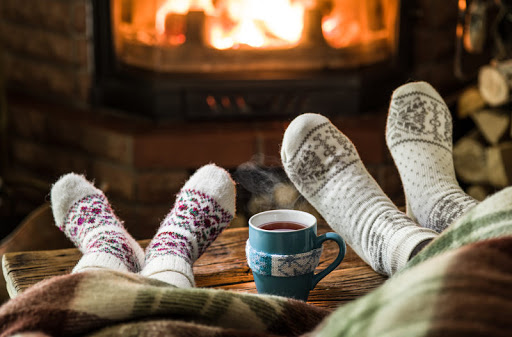 